lMADONAS NOVADA PAŠVALDĪBA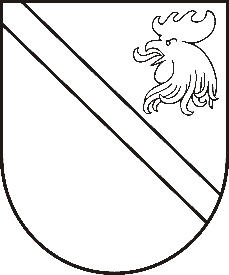 Reģ. Nr. 90000054572Saieta laukums 1, Madona, Madonas novads, LV-4801 t. 64860090, fakss 64860079, e-pasts: dome@madona.lv ___________________________________________________________________________MADONAS NOVADA PAŠVALDĪBAS DOMESLĒMUMSMadonā2018.gada 16.janvārī								Nr.10									(protokols Nr.1, 10. p.)Par grantu konkursa “Sertifikācijas un standartu ieviešana uzņēmumā”  2018.gada nolikumu Uzņēmējdarbības un tūrisma attīstības nodaļa 2018.gadā vēlas ieviest jaunu atbalsta pasākumu uzņēmējiem - grantu konkursu “Sertifikācijas un standartu ieviešana uzņēmumā”. Projekts paredz piešķirt līdzfinansējumu Madonas novadā reģistrēto uzņēmumu kvalitātes, vides, darba drošības, pārtikas drošības vai energopārvaldības sistēmas ieviešanas uzņēmumā audita pakalpojuma veikšanai un dokumentācijas sagatavošanai, tādejādi atbalstot sistēmu ieviešanu uzņēmumu darbības efektivizācijai un ilgtspējas nodrošināšanai.Uzņēmējdarbības un tūrisma attīstības nodaļa lūdz apstiprināt grantu konkursa “Sertifikācijas un standartu ieviešana uzņēmumā” nolikumu 2018.gadam. Noklausījusies Uzņēmējdarbības un tūrisma attīstības nodaļas galvenās speciālistes Ilzes Voginas sniegto informāciju un iepazīstoties ar konkursa nolikumu, ņemot vērā 10.01.2018. Uzņēmējdarbības, teritoriālo un vides jautājumu komitejas atzinumu un 16.01.2018. Finanšu un attīstības komitejas atzinumu, atklāti balsojot: PAR – 12 (Agris Lungevičs, Ivars Miķelsons, Zigfrīds Gora, Antra Gotlaufa, Artūrs Grandāns, Gunārs Ikaunieks, Valda Kļaviņa, Andris Sakne, Rihards Saulītis, Inese Strode, Aleksandrs Šrubs, Gatis Teilis), PRET – NAV,  ATTURAS – NAV, Madonas novada pašvaldības dome  NOLEMJ:Apstiprināt grantu konkursa “Sertifikācijas un standartu ieviešana uzņēmumā” nolikumu 2018.gadam.Pielikumā: Grantu konkursa “Sertifikācijas un standartu ieviešana uzņēmumā” nolikums 2018.gadam.Domes priekšsēdētājs							A.Lungevičs